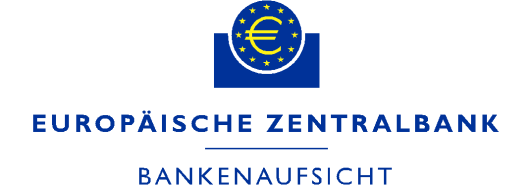 Öffentliche KonsultationEntwurf einer Leitlinie über die Nutzung der im Unionsrecht eröffneten Optionen und Ermessensspielräume durch die nationalen zuständigen Behörden in Bezug auf weniger bedeutende InstituteEntwurf einer Empfehlung zu einheitlichen Kriterien für die Nutzung einiger im Unionsrecht eröffneter Optionen und Ermessensspielräume durch die nationalen zuständigen Behörden in Bezug auf weniger bedeutende InstituteFormular zur Einreichung von KommentarenAchten Sie bitte darauf, dass sich jeder Kommentar nur auf ein einziges Thema bezieht. Ergänzen Sie jeden Kommentar um folgende Angaben:das Dokument, auf das sich der Kommentar bezieht (Leitlinie und/oder Empfehlung)gegebenenfalls die maßgeblichen Artikel/Kapitel/Absätzeob es sich bei Ihrem Kommentar um einen Vorschlag zu einer Änderung, Präzisierung oder Streichung handelt. Bitte Seite 2 kopieren, wenn Sie mehr Platz benötigen. Öffentliche KonsultationEntwurf einer Leitlinie über die Nutzung der im Unionsrecht eröffneten Optionen und Ermessensspielräume durch die nationalen zuständigen Behörden in Bezug auf weniger bedeutende InstituteEntwurf einer Empfehlung zu einheitlichen Kriterien für die Nutzung einiger im Unionsrecht eröffneter Optionen und Ermessensspielräume durch die nationalen zuständigen Behörden in Bezug auf weniger bedeutende InstituteFormular zur Einreichung von KommentarenAnmerkungenKontaktdaten (werden nicht veröffentlicht)Kontaktdaten (werden nicht veröffentlicht)Kreditinstitut/UnternehmenKreditinstitut/UnternehmenAnsprechpartnerAnsprechpartnerHerr         Frau  Herr         Frau  Vorname Vorname NachnameNachnameE-Mail-AdresseE-Mail-AdresseTelefonnummerTelefonnummerBitte ankreuzen, wenn Ihre personenbezogenen Daten nicht veröffentlicht werden sollen. Name des Kreditinstituts/UnternehmensLandLeitlinie EmpfehlungThemaArtikelKommentar Kurze Erläuterung, warum Ihr Kommentar berücksichtigt werden sollte